บทสรุปผู้บริหาร(Executive Summary)- - - - - - - - -องค์ประกอบของบทสรุปผู้บริหารที่ต้องระบุ (ไม่เกิน 300 Words)  ๑. ผลลัพธ์หรือข้อค้นพบที่ได้จากผลงานวิจัยเดิมที่ได้ดำเนินการเสร็จแล้วที่ถูกนำมาใช้ในการจัดทำโครงการ๒. ประเด็นชี้นำสังคมที่ต้องการจะขับเคลื่อนโครงการต่อยอดเพื่อจัดทำ Policy recommendation และ	  	  ผลกระทบที่คาดหวังของโครงการ๓. เครือข่ายความร่วมมือหรือกลุ่มผู้สนับสนุนที่มีส่วนในการจัดทำโครงการบทนำ.............................................................................................................................................................................................................................................................................................................................................................................................................................................................................................................................................................................................................................................................................................................................................................................................................................................................................................................................................................................................................................................................................................................................................................................................................................................................................................................................................................................................................................................................................................................................................................................................................................................................................................................................................................................................................................................................................................................................................................................................................................................................................................................................................................................................................................................................................................................................................................................................................................................................................................................................................................................................................................................................................................................................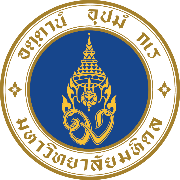 แบบเสนอโครงการขับเคลื่อนนโยบายชี้นำสังคม ประจำปีงบประมาณ ๒๕๖๕-------------------------------------ชื่อโครงการ (ภาษาไทย): ......................................................................................................................    (ภาษาอังกฤษ): ………………………………………………………………………………………………………ระยะเวลาดำเนินโครงการ: ...................................... ปีประเด็นชี้นำสังคม (ประเด็นที่ต้องการขับเคลื่อนเพื่อให้เกิดการชี้นำสังคมหรือนโยบายระดับประเทศ)........................................................................................................................................SDGs ที่เกี่ยวข้อง…………………………………………………………………………………………………………………….หลักการและเหตุผลของโครงการที่ต้องการจะขับเคลื่อนสู่การเป็นนโยบาย (ที่มาและความสำคัญของประเด็นปัญหาที่จำเป็นต้องได้รับการแก้ไขและพัฒนาให้เกิดความยั่งยืน).......................................วัตถุประสงค์: ........................................................................................................................................ทบทวนวรรณกรรมและเอกสารอ้างอิง (แสดงรายละเอียดของผลงานวิจัยต้นแบบที่นำมาต่อยอดกับประเด็นเชิงนโยบายชี้นำสังคมที่ต้องการขับเคลื่อนพร้อมเอกสารอ้างอิง): ……………………………...........………………………………………………………………………………………………………………………………………………แผนการดำเนินงานที่นำไปสู่การผลักดัน/ขับเคลื่อนนโยบายชี้นำสังคม: ……………………………………..ผลผลิต (Output): ผลลัพธ์และผลกระทบที่คาดหวัง (Expected Outcome and Impact): …………………………….งบประมาณของโครงการรวม: ……………………………………………….. บาทหมายเหตุ: หมวดรายจ่ายในส่วนของงบบุคลากรทั้งหมดต้องไม่เกิน ๒๐ เปอร์เซ็นต์ ของงบประมาณรายจ่ายทั้งหมดความร่วมมือกับองค์กรภาครัฐ/ภาคเอกชนและ/หรือภาคประชาสังคม ชุมชน: ……………………………………………………………………………………………………………………………………………………………………………การได้รับการสนับสนุนในรูปแบบ in cash หรือ in kind:  in cash ระบุ: (หน่วยงานและจำนวนเงินสนับสนุน).............................................................          		 in kind ระบุ: (หน่วยงานและมูลค่าสนับสนุน)......................................................................หัวหน้าโครงการ:ชื่อ-สกุล: ………………………………………………………………………………………………………………………………..ตำแหน่งทางวิชาการ: ............................................................................................................................ส่วนงาน: ………………………………………………………………………………………………………………………………..โทรศัพท์: ……………………………………………………….. อีเมล: …………………………………………………………..ผู้ร่วมโครงการ: ๑๕.๑ ชื่อ-สกุล: ……………………………………………………………………………………………………………………….ตำแหน่งทางวิชาการ: .........................................................................................................     ส่วนงาน: ……………………………………………………………………………………………………………………โทรศัพท์: …………………………………………………… อีเมล: …………………………………………………….๑๕.๒ ชื่อ-สกุล: ……………………………………………………………………………………………………………………….ตำแหน่งทางวิชาการ: .........................................................................................................     ส่วนงาน: ……………………………………………………………………………………………………………………โทรศัพท์: …………………………………………………… อีเมล: ………………………………………………………                                  ลงชื่อ.................................................................หัวหน้าโครงการ                                       (..................................................................)                                       (วัน..........เดือน..........................ปี..............)   ลงชื่อ............................................................(รองอธิการบดี / คณบดี / ผู้อำนวยการ)                                   (..................................................................)                                   (วัน...........เดือน..........................ปี..............)ประวัติหัวหน้าโครงการและผู้ร่วมงานทุกท่าน (ไม่เกิน ๑ หน้า)ชื่อ-สกุล: …………………………………………………………………………………………………………………………………………….ตำแหน่งทางวิชาการ: ………………………………………………………………………………………………………………………….ส่วนงาน: …………………………………………………………………………………………………………………………………………….ประวัติการศึกษา:………………………………………………………………………………………………………………………………………………………………………………………………………………………………………………………………………………………………………………………………………………………………………………………………………………………………………………………………………………………………………………………………………………………………………………………………………………………………………………………………………………………………………………………………………………………………………………………………………………...ประสบการณ์การทำงานวิจัยและหรืองานเชิงนโยบายที่เกี่ยวข้อง:………………………………………………………………………………………………………………………………………………………......…………………………………………………………………………………………………………………………………………………………...………………………………………………………………………………………………………………………………………………………………………………………………………………………………………………………………………………………………………………………………………………………………………………………………………………………………………………………………………………………ประสบการณ์ที่เกี่ยวข้อง (Related Experience) กับงานวิชาการ/งานวิจัย/งานเชิงนโยบาย:………………………………………………………………………………………………………………………………………………………......…………………………………………………………………………………………………………………………………………………………...………………………………………………………………………………………………………………………………………………………………………………………………………………………………………………………………………………………………………………………………………………………………………………………………………………………………………………………………………………………แผนการปฏิบัติงาน / กิจกรรมดำเนินโครงการ แผนการปฏิบัติงาน / กิจกรรมดำเนินโครงการ แผนการปฏิบัติงาน / กิจกรรมดำเนินโครงการ แผนการปฏิบัติงาน / กิจกรรมดำเนินโครงการ แผนการปฏิบัติงาน / กิจกรรมดำเนินโครงการ แผนการปฏิบัติงาน / กิจกรรมดำเนินโครงการ แผนการปฏิบัติงาน / กิจกรรมดำเนินโครงการ แผนการปฏิบัติงาน / กิจกรรมดำเนินโครงการ แผนการปฏิบัติงาน / กิจกรรมดำเนินโครงการ แผนการปฏิบัติงาน / กิจกรรมดำเนินโครงการ แผนการปฏิบัติงาน / กิจกรรมดำเนินโครงการ แผนการปฏิบัติงาน / กิจกรรมดำเนินโครงการ แผนการปฏิบัติงาน / กิจกรรมดำเนินโครงการ แผนการปฏิบัติงาน / กิจกรรมดำเนินโครงการ ลำดับขั้นตอนการปฏิบัติงาน/กิจกรรมเดือนที่ดำเนินโครงการเดือนที่ดำเนินโครงการเดือนที่ดำเนินโครงการเดือนที่ดำเนินโครงการเดือนที่ดำเนินโครงการเดือนที่ดำเนินโครงการเดือนที่ดำเนินโครงการเดือนที่ดำเนินโครงการเดือนที่ดำเนินโครงการเดือนที่ดำเนินโครงการเดือนที่ดำเนินโครงการเดือนที่ดำเนินโครงการลำดับขั้นตอนการปฏิบัติงาน/กิจกรรม๑๒๓๔๕๖๗๘๙๑๐๑๑๑๒ลำดับผลผลิต (Output)เดือนที่เดือนที่ลำดับผลผลิต (Output)๑ - ๖ ๗ - ๑๒ รายละเอียดงบประมาณของโครงการรายละเอียดงบประมาณของโครงการรายละเอียดงบประมาณของโครงการรายละเอียดงบประมาณของโครงการลำดับหมวดรายจ่ายประมาณการรายจ่ายประมาณการรายจ่ายลำดับหมวดรายจ่ายจำนวน(ครั้ง/คน/รุ่น/วัน)จำนวนเงินลำดับหมวดรายจ่ายจำนวน(ครั้ง/คน/รุ่น/วัน)บาท๑ค่าจ้างชั่วคราว๒ค่าตอบแทน๓ค่าใช้สอย๔ค่าวัสดุ๕อื่น ๆ (ระบุ)๕.๑………………………………………..๕.๒………………………………………..รวมรวมรวม